Авторская разработка конспекта занятия по художественному выпиливанию лобзиком для работы с малыми группами детей с ОВЗПедагог высшей квалификационно категории: Семёнов А.Ф.Тема: «Нет ничего невозможного»Объект труда: символ 2021 года (год белого металлического быка)Интеграция образовательных областей: «Природный мир», «Социально-коммуникативное развитие», «Музыка».Виды детской деятельности: игровая, коммуникативная, музыкально-художественная, продуктивная.Цель: Повышение творческой активности детей, закрепление позитивного настроя на работу, проявляя, в больше степени, самостоятельность.Программные задачи:Коррекционно-образовательные:продолжить знакомство со свойствами материала;формирование навыков работы творческой направленности «Ваза для искусственных цветов.Коррекционно-развивающие:развивать познавательный интерес к творческой работе;развивать координацию движений рук.Коррекционно-воспитательные:воспитывать аккуратность в работе, самостоятельность, эстетический вкус и творческую активность.Техника: декоративно-прикладное творчество с использованием ручного столярного инструмента (лобзик).Материалы и оборудование: столы, образцы изделия, материал (фанера), шаблоны, ручная дрель, наждачная бумага, карандаши, комплекты надфилей, выпиловочный столик, струбцины, музыкальный центр.Подготовительная работа: Беседа на тему «Украсим свой интерьер своими руками». Беседа на тему «Сделай эту ведь лучше меня», беседа на тему «Нет ничего невозможного».Планируемые результаты: Личностные: формирование и развитие познавательного интереса к творчеству. Побуждение детей к активности в их работе.Предметные: выполнять технологическую последовательность работы, соблюдать технику безопасности.Ход занятия:Орг. момент:Цель: подготовка детей к работе, настрой на позитивные практические действия в работе. Организация внимания.- Добрый день, ребята! Всем ли вам удобно сидеть за верстаками? Всем ли вам видно? Всем ли вам слышно? Да! Да! Хорошо и прекрасно! - Только разрешите взглянуть мне для начала, все ли у вас в порядке: руки, ножки? Фартук с чепчиком одеть на себя не забыли ли вы случайно?- Ну, а теперь все на меня посмотрели и правильно сели. Давайте все вместе скажем:Я твой друг и ты мой друг.И сейчас же мы крепко за руки возьмемся,Влево, вправо повернемся.И друг другу улыбнемся.2. Сообщение темы и целей занятия:- Сегодня у нас с вами занятие такое, где вашей фантазии полет и рук творенье приведет всех в восторг. Ведь все это творчество сегодня в ваших руках. И красотой наполнится все вокруг на долгие лета. Ведь такие чудеса, к счастью, не знает слово «старение». Любовь к прекрасному живет в каждом из нас. А результатом вашего терпения и умения будет изящество. Рано или поздно, но непременно этот час наступит для каждого из вас.3. Предварительная закрепляющая часть:- Ребята, а зачем это делать? Может, просто в магазине купить?(Своими руками получаем поделку намного красивее. За покупку нужно платить деньги. В магазине ведь не той формы и размера, какой мне нужен.)- Всё верно. Молодцы!- Ну, и чтобы приступить к нашей работе по изготовлению символа 2021 года, необходимо повторить:Вопрос №1.-Как мы называем наш стол, за которым мы будем работать?(Рабочее место)Задание коррекционное №2.- Перед вами лежат шаблоны поделки, но одного или двух шаблонов нет. Определите, каких шаблонов нет у вас на рабочих местах.Задание №3.- Назовите, какие вам нужны детали для окончательной сборки изделия? (Дети считают)- Молодцы! Что же нам ещё нужно перед тем, как приступить к нашим творческим работам?(Технику безопасности повторить)- Давайте ее повторим!Куда необходимо определить неисправный инструмент? (передать педагогу)Зачем вам нужна физминутка? (для отдыха; для поднятия тонуса в дальнейшей работе)4. Физминутка:Ручками помашем мы все вместе.Прогнём наши спинки, сидя на месте.Посмотрим на ботинки, нагнувшись к полу,Как можно ближе.Покрутимся все снова вместе,Проявив сноровку тут.И на аз и два поднимем руки вверх,А на счёт три, четыре, опуская руки вниз,Сжимаем пальцы в твёрдый наш кулак.5. Практическая работа:Цель: закрепить умение работать ручным столярным инструментом (лобзиком).- Давайте вместе составим план работы:1. Обработать заготовку.2. Перевод шаблонов на материал с возможностью изменения фактуры элементов детали.3. Сверление отверстий.4. Выпиливание внутренних элементов детали.5. Выпиливание внешнего контура.6. Предварительная сборка.7. Окончательная сборка.(Фрагментарный показ этапов работы с объяснением).(Практическая работа плавно переходит в самостоятельную. Последовательность плана работы продублирована на доске поочередно, по мере выполнения кружковцами того или иного этапа работы).В ходе работы дети оказывают помощь отстающим. Это мною приветствуется.В ходе практической работы играет музыка с ритмом, подходящей под ритм движения инструмента работающих.6. Рефлексия:- Что нового вы внесли в свою поделку?- Чем мы сегодня занимались?- Зачем вы так поступили со своей поделкой, изменив ее по сути?- Какое назначение вы придумаете для своей поделки?7. Итог:Оценка за работу всем позитивная. Но, работая таким темпом, у нас осталось 2-3 минуты. Можно их использовать для игры.8. Игра:- Играют стар и млад, и мы в этом не исключение. И сейчас сами для себя организуем, на удивление всем, свой класс движения руками и ногами, пускаясь под музыку в пляс, при этом, собирая кольца в цепь. (Игра «Соберем цепочку вместе»)- Ну, вот и пора мне вам, дети, сказать: и тут вы тоже хороши! Спасибо за ваш труд. Завтра снова вас жду в этот же час. А сейчас занятие закончено.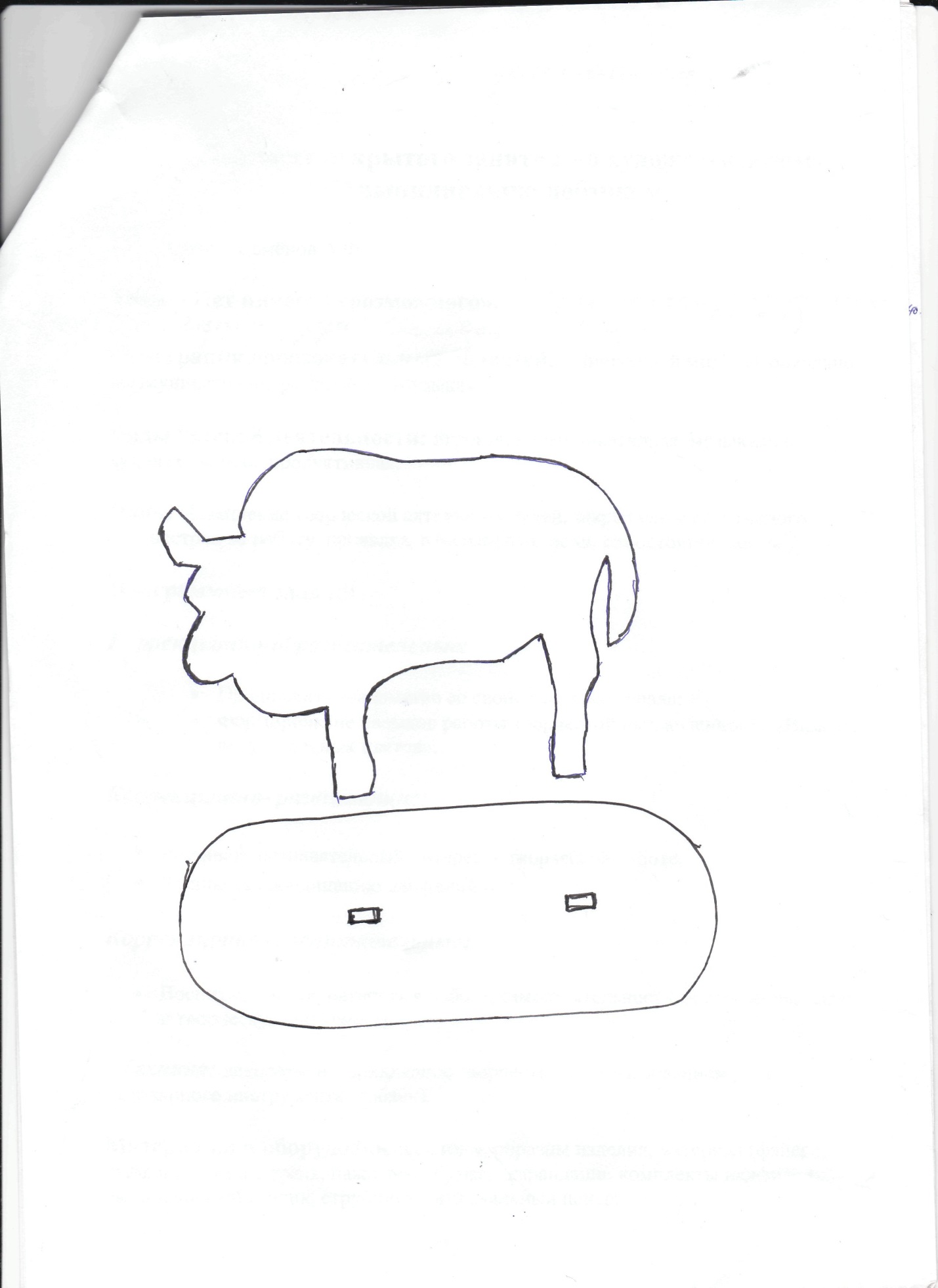 